INDICAÇÃO Nº 3745/2018Sugere ao Poder Executivo Municipal que proceda ao recapeamento na extensão da Rua Águas da Prata no Jd. São Joaquim.Excelentíssimo Senhor Prefeito Municipal, Nos termos do Art. 108 do Regimento Interno desta Casa de Leis, dirijo-me a Vossa Excelência para sugerir ao setor competente que proceda ao recapeamento na extensão da Rua Águas da Prata no Jd. São Joaquim.Justificativa:Fomos procurados por moradores da referida rua solicitando essa providência, pois, segundo eles a mesma está em más condições causando transtornos, dificultando os acessos e podendo danificar os veículos.Plenário “Dr. Tancredo Neves”, em 26 de Junho de 2018.José Luís Fornasari                                                  “Joi Fornasari”                                                    - Vereador -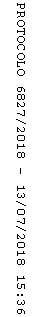 